9 КЛАСС	ГЕОГРАФИЯ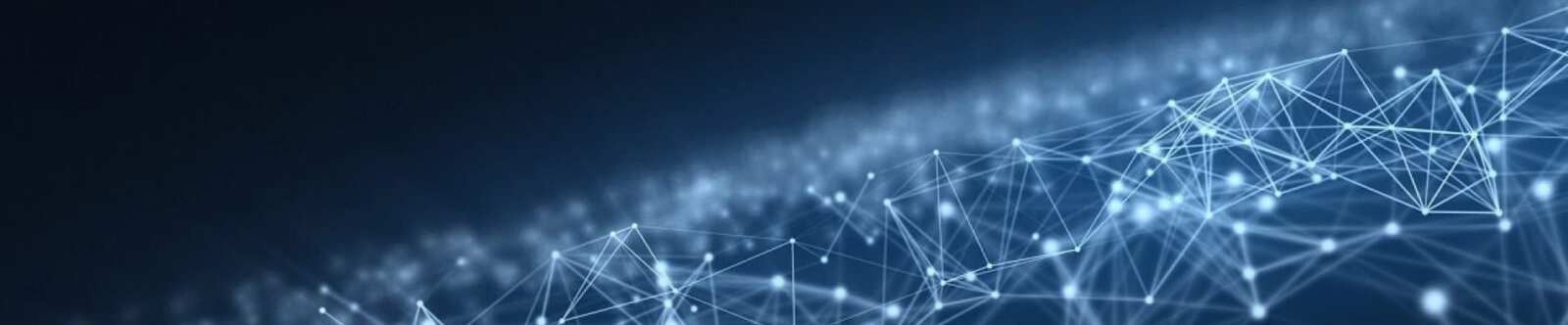 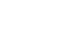 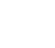 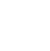 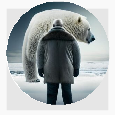 Животноводство — конспект урокаОт Глеб Беломедведев СЕН 13, 2023	 #видео, #животноводство, #кроссворд, #презентация, #ребус, #Россия,#тесты, #технологическая карта  Время прочтения: 15 минут(ы)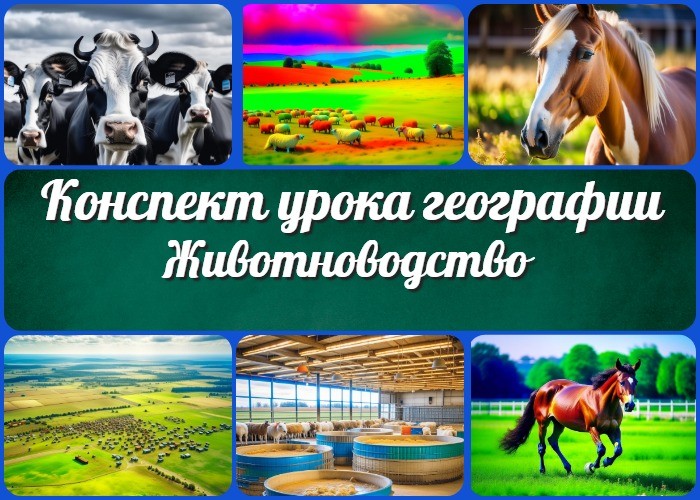 Животноводство — конспект урока ВступлениеВыберите похожие названия конспекта урокаРазработка занятия: Введение в животноводствоОткрытый урок: «География разведения животных в России»Урок изучения новых знаний: «Животноводство: зональная специализация»Возраст учеников14-15 летКласс9 классРаздел календарного планирования по географии в 9 классеРаздел I. Хозяйство России. Тема 2. Главные отрасли и межотраслевые комплексыУМК (Учебно-методический комплекс)[укажите название своего УМК по которому Вы работаете]Учебник[Укажите название своего учебника]Дата проведения[укажите дату проведения.]Длительность45 минутВидУрокТипОбобщающийФормаФронтальнаяЦельОзнакомить учеников с выращиванием скота как важной отраслью сельского хозяйства России.ЗадачиОбучающая:Рассмотреть особенности отрасли в России. Изучить зональную специализацию.Понять влияние географических факторов на развитие скотоводства.Развивающая:Развивать умение анализировать информацию.Способствовать формированию умений географического анализа.Воспитательная:Воспитывать ответственное отношение к природным ресурсам. Поддерживать интерес к изучению сельского хозяйства.Ожидаемые результатыЛичностные:Развитие ответственности за окружающую среду. Формирование интереса к географии и сельскому хозяйству.Метапредметные:Умение анализировать и систематизировать информацию. Умение работать с картами и графиками.Предметные:Знание основных отраслей сельского хозяйства.Понимание влияния географических факторов на отрасль.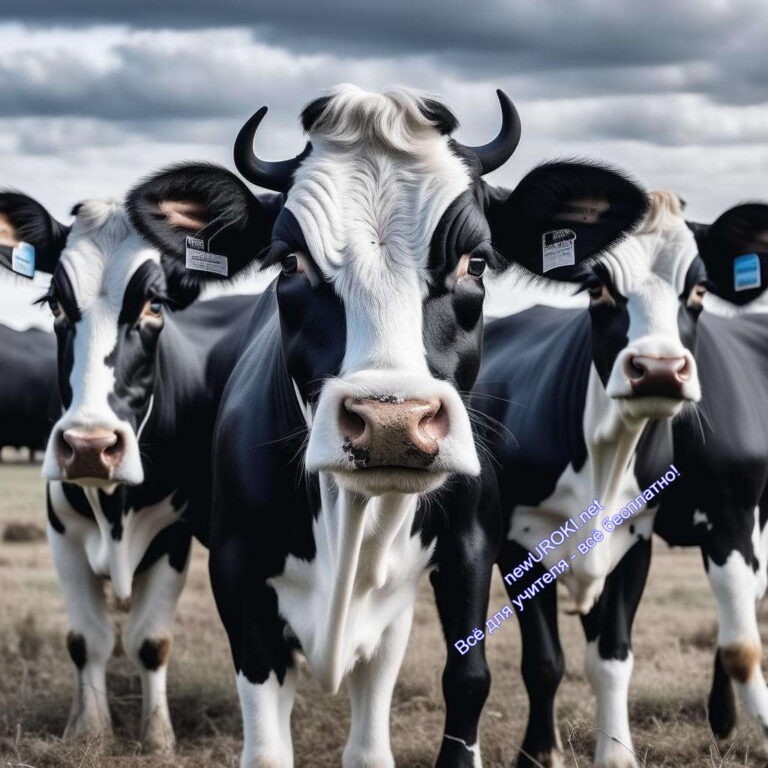 Методические приёмыИнтерактивная беседа Анализ карт и графиков Групповая работаПрогнозируемый результатУченики смогут объяснить, какие факторы влияют на развитие этой отрасли в разных зонах России, и понимать важность данной отрасли для страны.Предварительная работаВключает в себя изучение учебных материалов, подготовку визуальных пособий и методических приемов по теме в соответствии с учебным планом и целями. Учитель также готовит дополнительные материалы, такие как технологическая карта и тесты, для более эффективного обучения учеников.Оборудование и оформление кабинетаКарты и графики по темеПроектор для демонстрации презентацииХод занятия / Ход мероприятияИллюстративное фотоОрганизационный момент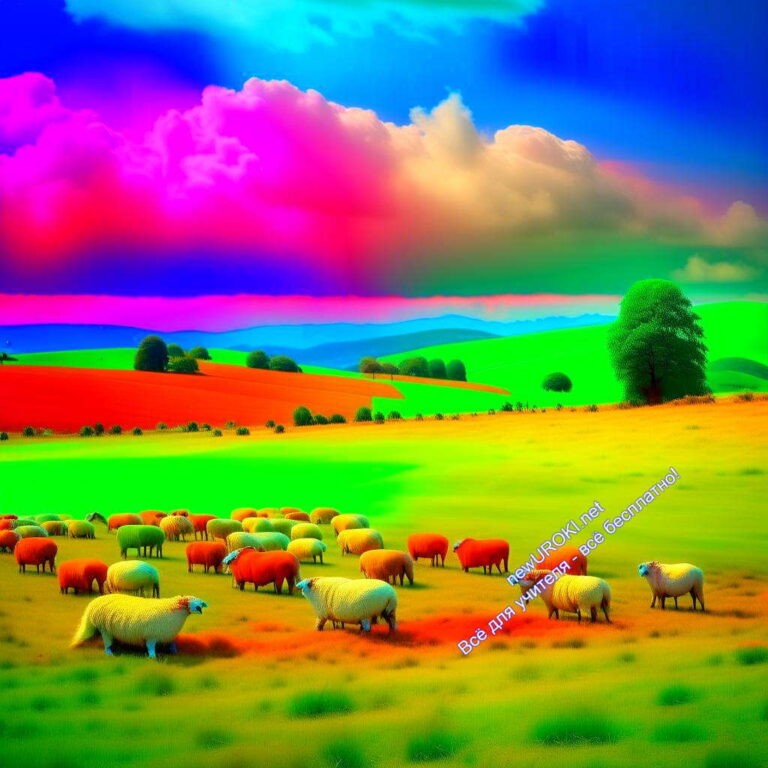 Прежде чем начать, давайте подготовимся к занятию. Убедитесь, что у вас есть учебники и тетради, а также пишущие принадлежности. Включите внимание и готовность к изучению нового материала.Актуализация усвоенных знанийСегодня мы перейдем к новой теме, но перед тем, как начать, давайте вспомним предыдущий урок, который был посвящен сельскому хозяйству и, конкретно, растениеводству. Кто может поделиться основными понятиями и фактами, которые мы изучили в теме «Сельское хозяйство. Растениеводство»? (Учитель дает ученикам возможность вспомнить и поделиться информацией).Вступительное слово учителя (сообщение темы)Иллюстративное фотоУчитель (с вдохновением): Добрый день, уважаемые ученики! Сегодня мы начнем изучение увлекательной и важной темы географии, которая непосредственно связана с жизнью в сельской местности и развитием хозяйства. Наши занятия по географии всегда позволяют нам понимать, как взаимодействует человек с окружающей средой и какие ресурсы он использует. Сегодняшняя тема — «Животноводство», и она позволит нам заглянуть в мир животных и их роли в сельском хозяйстве.Учитель (подчеркивая важность темы): Животноводство — это не просто разведение животных, это ключевая отрасль сельского хозяйства, которая обеспечивает насмясом, молоком, яйцами и другими продуктами. Мы узнаем, какие скота разводятся в разных регионах России, какие факторы влияют на развитие этой отрасли, и как она формирует экономику и географический облик страны.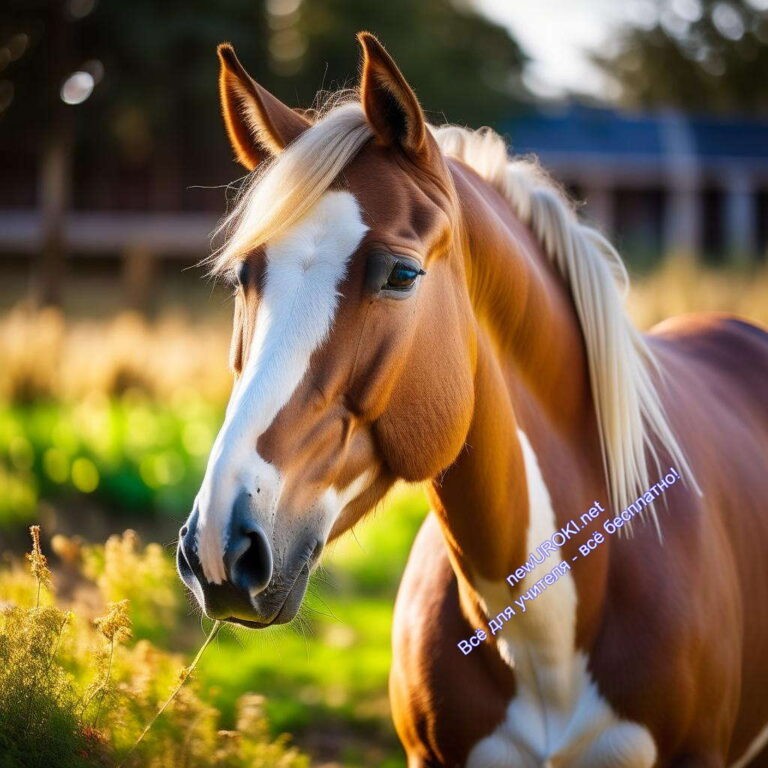 Учитель (поднимая интерес): Подготовьтесь к интересным фактам, картам, историям и заданиям, которые помогут вам лучше понять, как выращивание скота существенно влияет на нашу жизнь и на географические особенности разных регионов. Давайте начнем наше путешествие в мир животных и сельского хозяйства!Основная частьИллюстративное фотоРоль животноводства в сельском хозяйствеУчитель (с интересом): Начнем наше увлекательное путешествие в мир животноводства – одной из ключевых отраслей в сельском хозяйстве. Но прежде всего, давайте разберемся, что означает это важное направление?Учитель (подробно объясняет): Это сфера, где уделяется внимание разведению и уходу за различными видами домашних животных. Здесь заботятся о молочном и мясном скоте, птице, свиньях, овцах и даже пчелах для производства меда. Главная цель – обеспечить нас разнообразными продуктами животного происхождения, такими как мясо, молоко, яйца, шерсть и другие.Важность отрасли для экономики страны.Учитель (подчеркивает важность): Необходимо понимать, какая огромная и важная роль у животноводства в экономике страны. Эта сфера способствует устойчивостисельского хозяйства и обеспечивает нас полноценными продуктами животного происхождения.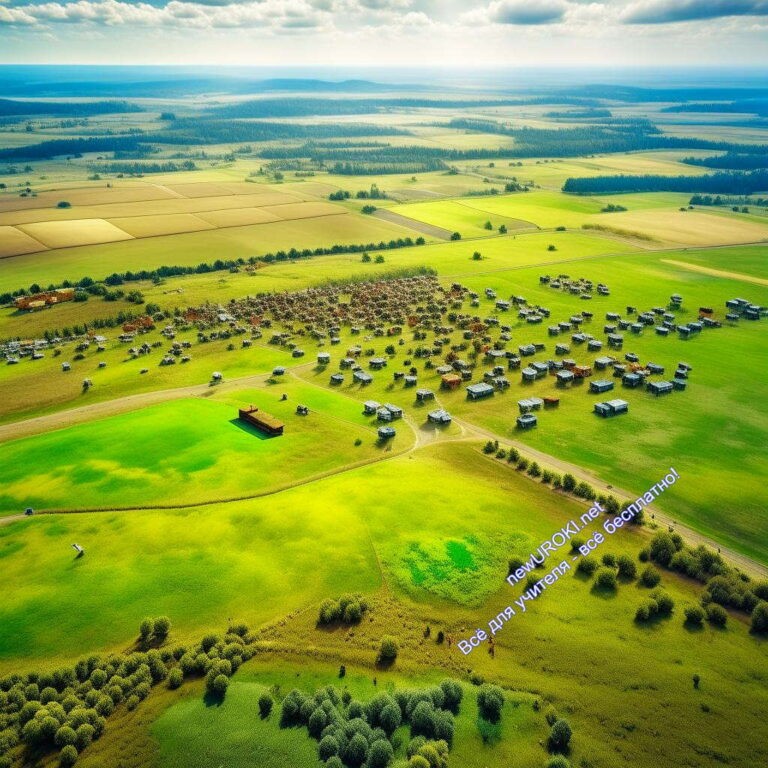 Учитель (приводит примеры): Например, мясо и молоко, которые мы получаем благодаря выращиванию скота, занимают значительную долю в рационе питания населения. Кроме того, эта отрасль создает рабочие места и способствует развитию сельских территорий.Учитель (завершает): Именно поэтому изучение этой отрасли составляет важную часть географического образования. Мы будем подробно рассматривать, как разные регионы занимаются скотоводством, какие факторы влияют на его развитие и как эта отрасль формирует географический облик нашей страны.Зональная специализацияИллюстративное фотоУчитель: Теперь, когда мы разобрались в значении разведения животных и его важной роли в сельском хозяйстве, перейдем к обсуждению зональной специализации в этой сфере.На уроке рассматривается понятие зональной специализации выращивания скота, где особое внимание уделяется адаптации к климатическим и природным условиям конкретных регионов. В России, учитывая её обширную территорию и разнообразие климатов, зональная специализация становится ключевым аспектом успешного животноводства.Важно понимать, что в северных регионах, таких как Сибирь и Дальний Восток, где зимы холодные и продолжительные, акцент делается на разведении видов, способных выживать в экстремальных холодных условиях. Это включает в себя северных оленей, которые предоставляют мясо и мех, а также других, хорошо адаптированных к суровым зимним условиям.В умеренных климатических зонах, таких как центральные регионы России, фермеры ориентируются на молочный скот, такого как коровы и козы. Здесь более теплое время и наличие зеленых пастбищ позволяют производить больше молока и молочных продуктов.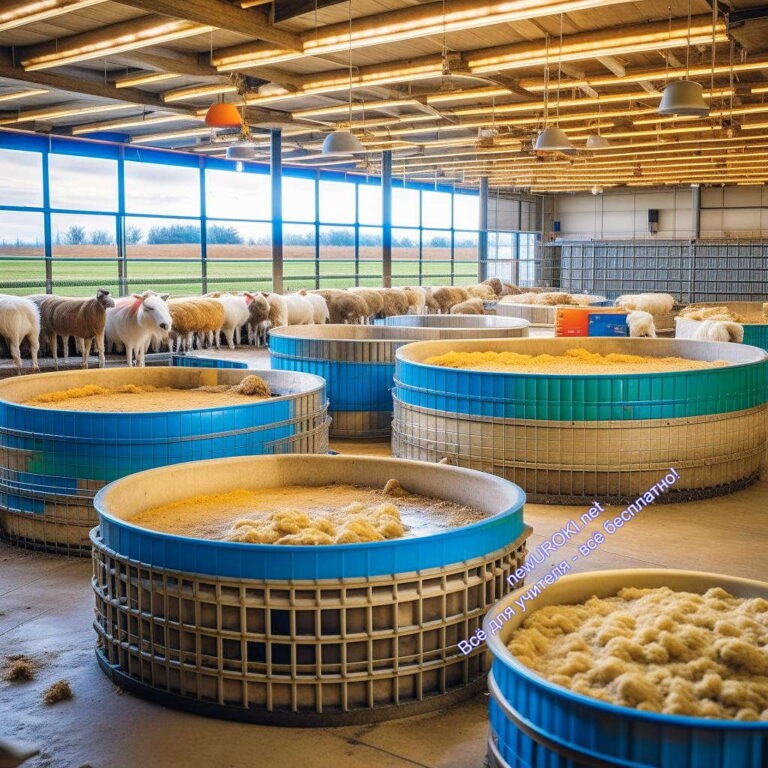 В южных регионах, таких как Кавказ и Крым, где климат субтропический, акцент делается на выращивании животных, приспособленных к жарким условиям. Сюда входят овцы, козы и даже верблюды, которые хорошо справляются с жарой.Зональная специализация необходима для оптимального использования природных ресурсов и обеспечения нас разнообразной продукцией в разных регионах нашей огромной страны.География животноводстваИллюстративное фотоУчитель: Давайте поговорим о том, как географические факторы влияют на развитие отрасли, занимающейся разведением различных видов живых существ. Это важный аспект нашего урока географии, так как он помогает нам понять, почему в разных регионах мира занимаются разными видами этой сферы.География играет важную роль в развитии этой отрасли. Она определяет, какие живые существа могут быть разведены в конкретных регионах, и влияет на условия их содержания. Вот почему в разных частях мира мы видим различные направления в этой сфере.На севере, где климат более холодный, часто разводят скот, приспособленный к холодным зимам, таких как северные олени. Они имеют толстую шерсть и копыта, позволяющие им передвигаться по снегу. Это позволяет местным жителям использовать оленей для перевозки грузов и получения мяса.В жарких и сухих регионах, таких как Сахара и Средняя Азия, кочевники часто разводятверблюдов. Они адаптированы к выживанию в условиях жары и песчаных бурь, и они предоставляют своим владельцам молоко, мясо и шерсть.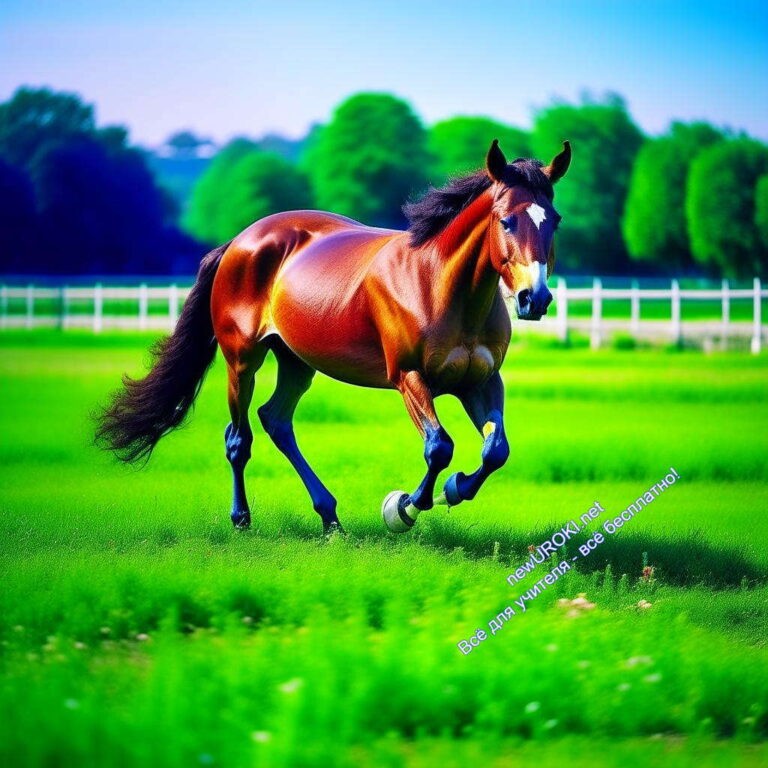 В умеренных климатических зонах, как в Европе и Северной Америке, распространено выращивание молочного скота, такого как коровы и козы. Здесь благоприятные климатические условия и наличие пастбищ позволяют производить молоко и молочные продукты в больших количествах.Географические факторы влияют не только на выбор видов живых существ, но и на методы их разведения. Например, в горных районах, где территория ограничена и доступ к пастбищам ограничен, практикуется вертикальное содержание, где живые существа переводятся на высокогорные пастбища летом и возвращаются в низинные районы зимой.Таким образом, география животноводства играет важную роль в определении того, какие живые существа разводятся в разных регионах, и какие методы выращивания используются. Это позволяет местным жителям получать продукты питания, а также адаптироваться к условиям своей местности.РефлексияИллюстративное фотоУчитель (улыбаясь): Итак, уважаемые ученики, мы завершили наше изучение темы«Животноводство.» Давайте вспомним основные моменты, которые мы с вами обсудили.Во-первых, мы рассмотрели, что такое эта отрасль сельского хозяйства. Она связана с разведением и уходом за различными видами, такими как скот, птица, рыба и даже пчелы. От этой сферы зависит производство мяса, молока, яиц и других продуктов, которые мы потребляем ежедневно.Затем мы обсудили роль этой отрасли в экономике нашей страны. Она способствуетсозданию рабочих мест, производству продуктов питания, а также формированию экспортных поставок, что приносит доход государству. Кроме того, разведение живых существ может способствовать улучшению экологической ситуации, если оно проводится с соблюдением природоохранительных стандартов.Далее мы изучили, как географические факторы влияют на развитие этой сферы. Климат, рельеф, наличие пастбищ и доступ к водным ресурсам определяют, какие виды живых существ могут быть выращены в разных регионах. Например, в холодных северных регионах предпочтительно разводить северных оленей, а в жарких пустынных местностях — верблюдов.И, наконец, мы рассмотрели особенности разведения животных в различных климатических условиях. В горных районах это может быть горное содержание, где живые существа перемещаются на высокогорные пастбища летом и возвращаются в долины зимой. В умеренных зонах нас интересует создание ферм для молочного скота, а в жарких регионах — видов, способных выживать в жаре.Теперь, уважаемые ученики, давайте обсудим, какие знания о этой отрасли вы считаете наиболее полезными и как они могут быть применены в реальной жизни. Для этого давайте проведем обсуждение и поделимся своими мыслями.ЗаключениеУчитель (с энтузиазмом): Вот мы и подходим к завершению нашего урока о животноводстве, уважаемые ученики. Мы с вами исследовали эту увлекательную отрасль сельского хозяйства, и я надеюсь, что вы усвоили много новой и интересной информации.Давайте ещё раз подчеркнем, насколько важна животноводческая деятельность для нашей страны, России. Эта область играет огромную роль в обеспечении нас мясом, молоком, яйцами и другими продуктами питания. Без них наш рацион был бы неполным, и нам пришлось бы искать альтернативные источники питания.Кроме того, скотоводство является одним из ключевых секторов экономики. Оно создает рабочие места, способствует развитию сельских территорий и формирует экспортные поставки, укрепляя финансовое благополучие страны. Это также важно с точки зрения обеспечения продовольственной безопасности.Мы также обсудили, как географические факторы влияют на развитие отрасли. Климат, рельеф, доступ к пастбищам и водным ресурсам создают разные условия для разведения различных видов скота. Эта отрасль адаптируется к местным климатическим особенностям, что делает ее более устойчивой.Итак, уважаемые ученики, не забывайте, что разведение и уход за животными — это не просто часть учебной программы. Это важное звено в нашей жизни, которое оказывает влияние на нас, нашу страну и наш мир в целом. Помните об этом и будьтеготовы к новым открытиям и исследованиям в области географии животноводства. Удачи вам!Домашнее заданиеНаписать краткое эссе о роли выращивания скота в сельском хозяйстве России.Технологическая картаСкачать бесплатно технологическую карту урока по теме: «Животноводство»Смотреть видео по темеЖивотноводство.3. Географиякласс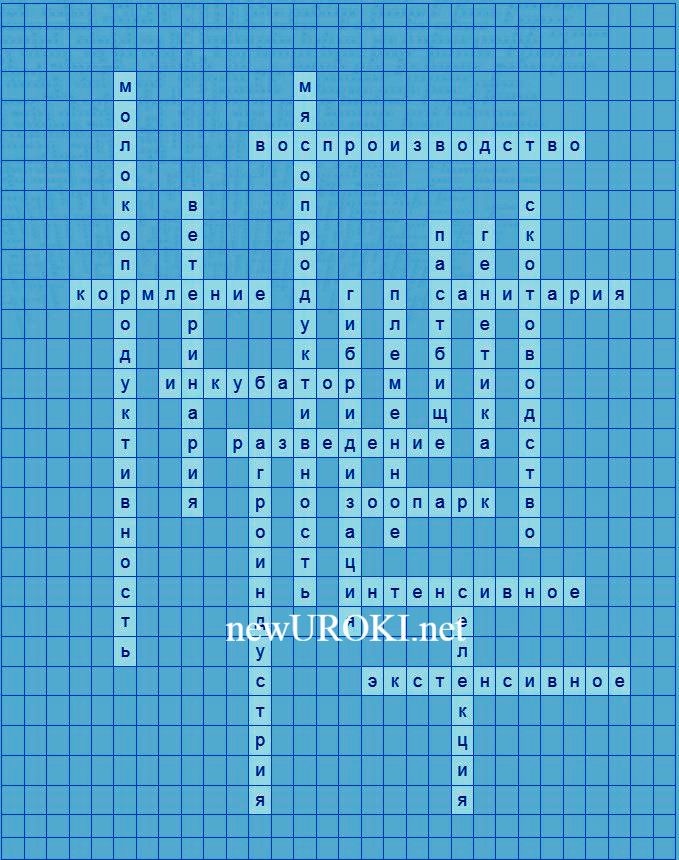 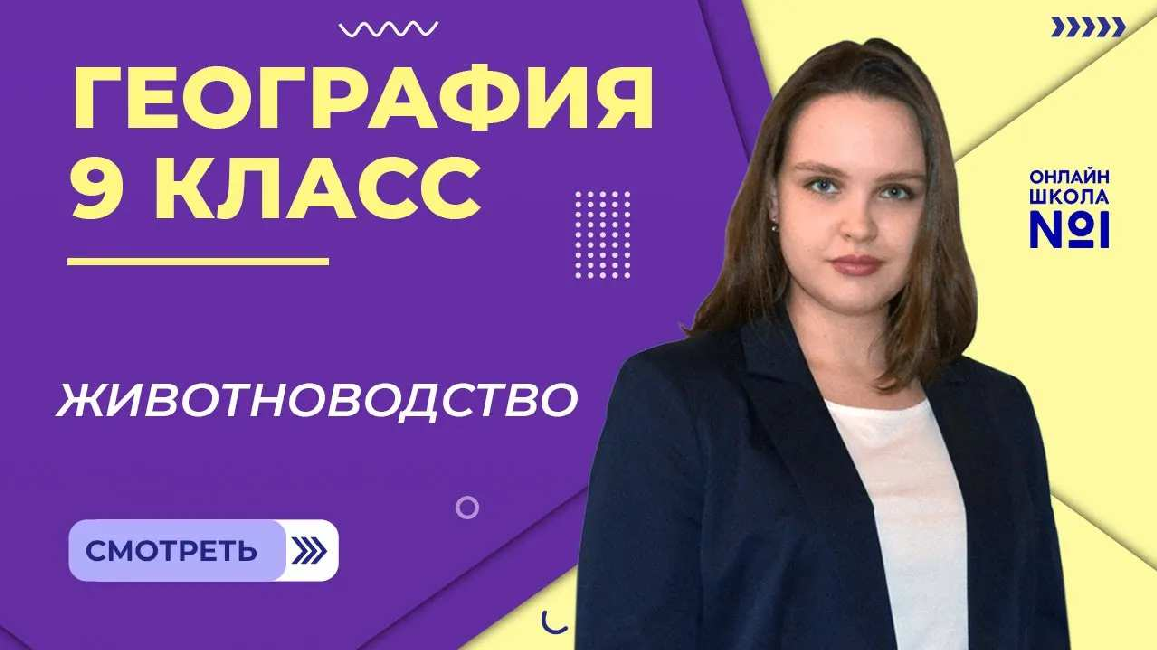 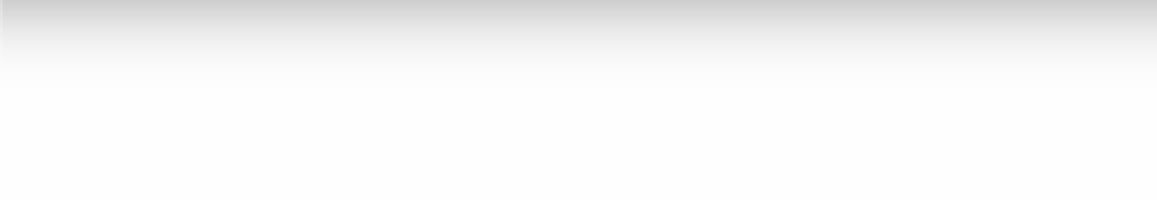 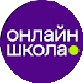 КроссвордКроссвордСкачать бесплатно кроссворд на урок географии в 9 классе по теме:«Животноводство» в формате WORDТестыЧто такое селекция в животноводстве?Система кормления скота.Процесс выбора и разведения животных с определенными характеристиками.Методы ветеринарного лечения.Правильный ответ: b)Что означает термин «пастбище»?Ферма для разведения пчел.Площадь, где животные выпасаются и пасутся.Место для выращивания овощей.Правильный ответ: b)Какая система основана на больших площадях и низкой интенсивности?Экстенсивная.Интенсивная.Смешанная.Правильный ответ: a)Что такое молокопродуктивность?Способность животных производить мясо.Способность животных производить молоко.Вид кормления.Правильный ответ: b)Что означает термин «гибридизация»?Смешивание генов разных пород или видов скота.Процесс роста растений.Способ разведения рыбы.Правильный ответ: a)Как называется поставка пищи животным?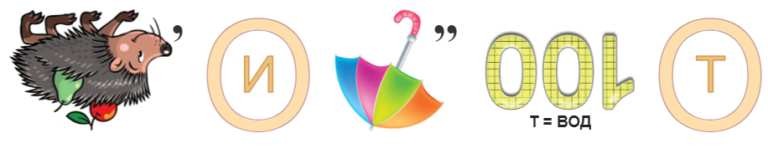 Экстенсивное.Кормление.Генетика.Правильный ответ: b)Как называется наука о лечении и о здоровье животных?Селекция.Племенное разведение.Ветеринария.Правильный ответ: c)Как называется изучение наследственных характеристик?Генетика.Экология.Биохимия.Правильный ответ: a) Что такое скотоводство?Система ухода за рыбой.Отрасль сельского хозяйства, занимающаяся разведением и уходом за скотом.Методы рыболовства.Правильный ответ: b)Какая из следующих отраслей сельского хозяйства занимается разведением рыбы?Агрономия.Аквакультура.Пастбищное скотоводство.Правильный ответ: b)РебусРебусПеревёрнутый вверх ногами рисунок означает, что название картинки следует читать задом наперёд.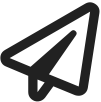 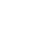 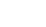 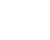 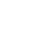 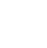 Если внутри буквы находятся другие буквы, то это означает, что где-то по смыслу нужно подставить предлог «в».ПрезентацияСкачать бесплатно презентацию на урок географии в 9 классе по теме:«Животноводство» в формате PowerPointСписок источников и использованной литературыМишуров П.И. «Экономика и аграрный комплекс». Издательство «Аграрный Прогресс», Москва, 2004 г., 172 стр.Успенский В.А. «Сельское хозяйство Российской Федерации». Издательство«Агроэксперт», Санкт-Петербург, 2002 г., 128 стр.Географический портал страны. Доступно по адресу: www.geo-russia.info. Интернет-ресурс, МоскваАфанасьева Н.Е. «Аграрная география». Издательство «Геопресс», Екатеринбург, 2000 г., 104 стр.Уклонов Д.С. «Агропром и экономика сельских районов». Издательство«АгроСфера», Краснодар, 1998 г., 92 стр.Скачали? Сделайте добро в один клик! Поделитесь образованием с друзьями! Расскажите о нас! Слова ассоциации (тезаурус) к уроку: село, ферма, скотовод, селекция, выгул, записывать, знания, учить При использовании этого материала в Интернете (сайты, соц.сети, группы и т.д.) требуется обязательная прямая ссылка на сайт newUROKI.net. Читайте "Условия использования материалов сайта"Россия на карте часовых поясов —конспект урока От Глеб Беломедведев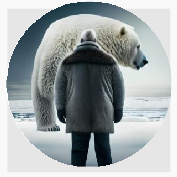 Глеб Беломедведев - постоянный автор и эксперт newUROKI.net, чья биография олицетворяет трудолюбие, настойчивость в достижении целей и экспертность. Он обладает высшим образованием и имеет более 5 лет опыта преподавания в школе. В течение последних 18 лет он также успешно работает в ИТ-секторе. Глеб владеет уникальными навыками написания авторских конспектов уроков, составления сценариев школьных праздников, разработки мероприятий и создания классных часов в школе. Его талант и энтузиазм делают его неотъемлемой частью команды и надежным источником вдохновения для других.Рос ия на карте часовых поясов — конспект урока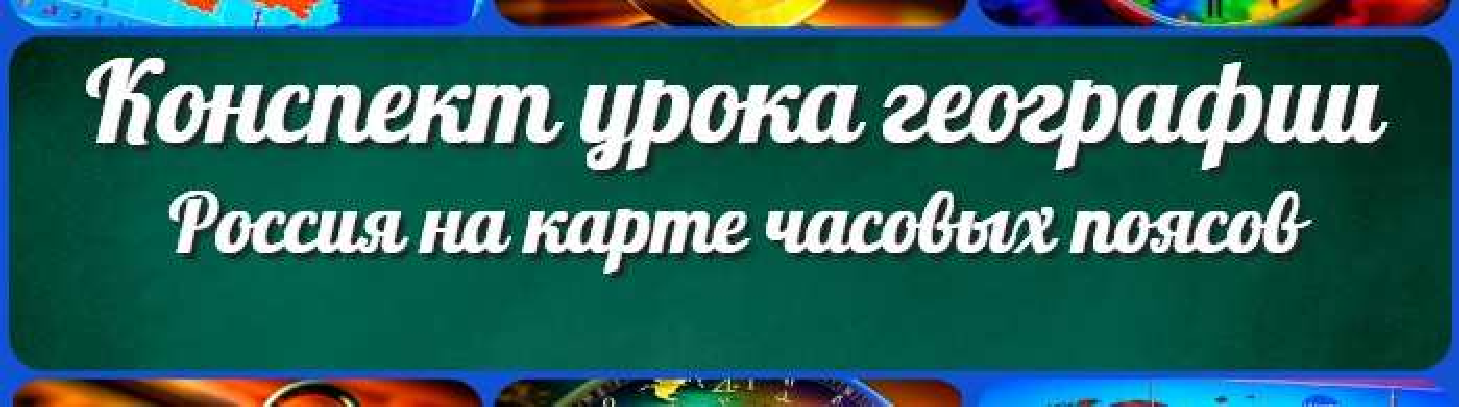 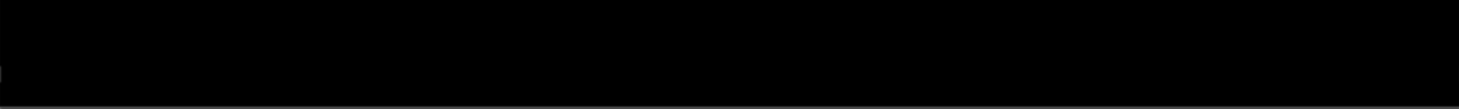 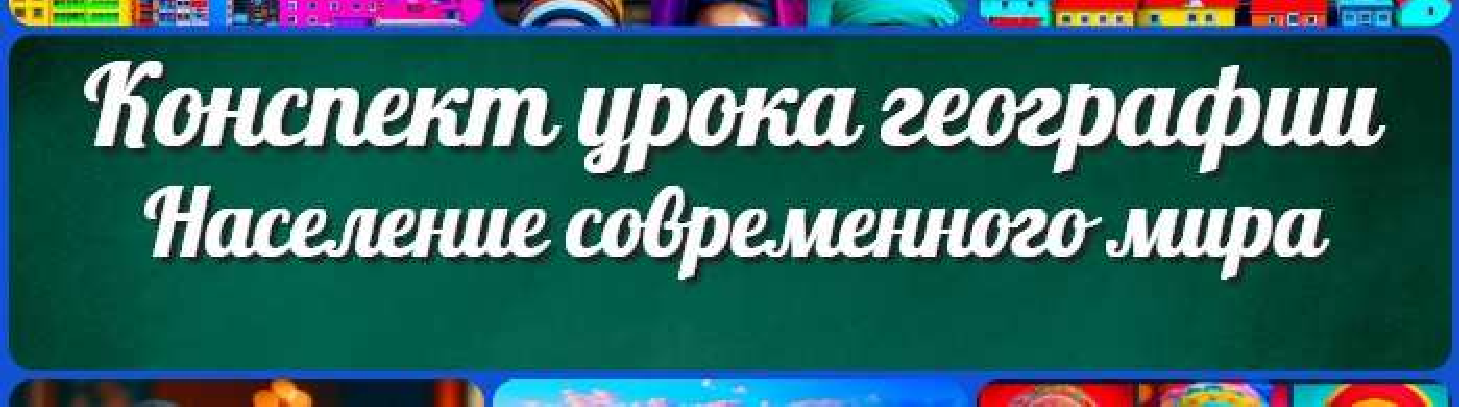 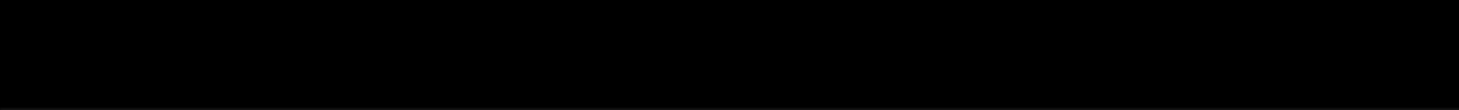 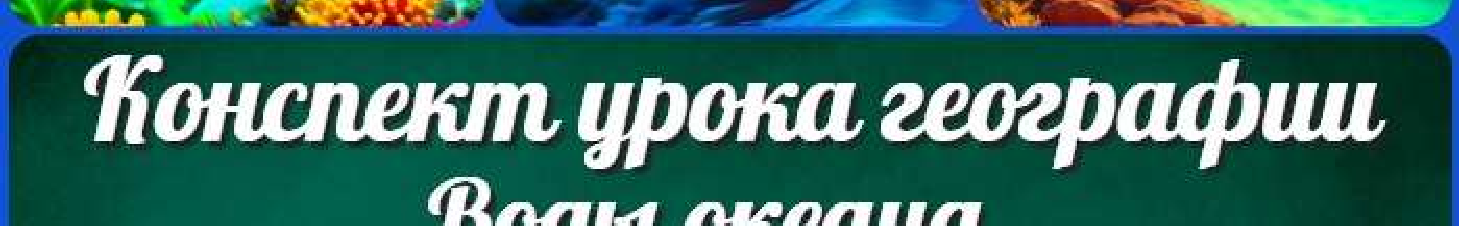 Население современного мира — конспект урока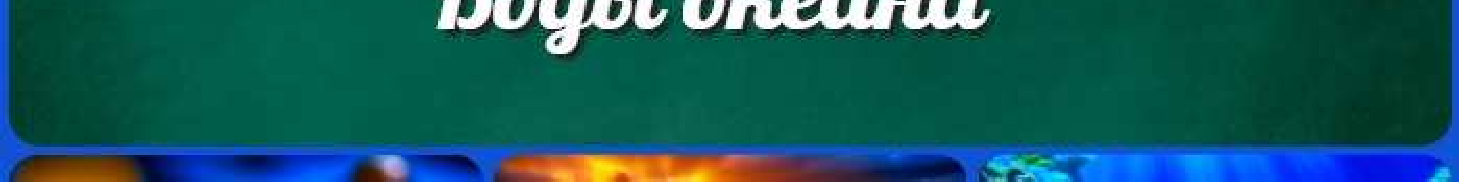 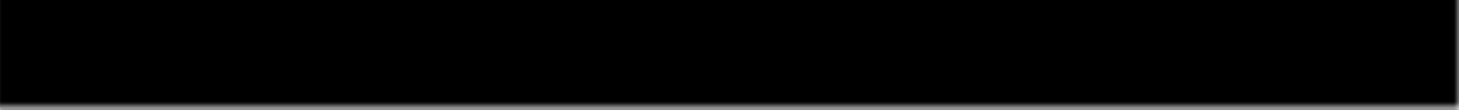 КОНСПЕКТЫ УРОКОВКонспекты уроков для учителя АлгебраАнглийский языкАстрономия 10 классБиблиотека БиологияГеография 5 класскласскласскласскласскласс ГеометрияДиректору и завучу школыДолжностные инструкцииИЗОИнформатика ИсторияКлассный руководитель 5 класскласскласскласскласскласскласс Профориентационные урокиМатематика Музыка Начальная школа ОБЖОбществознание Право ПсихологияРусская литература Русский языкТехнология (Труды) Физика ФизкультураХимия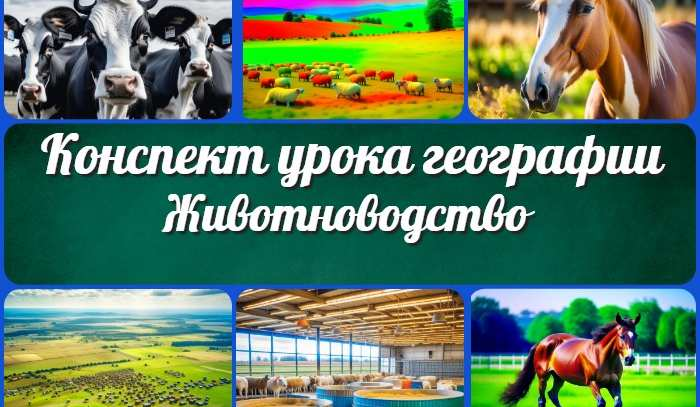 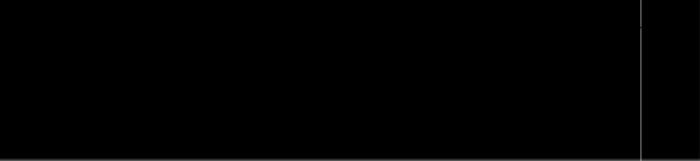 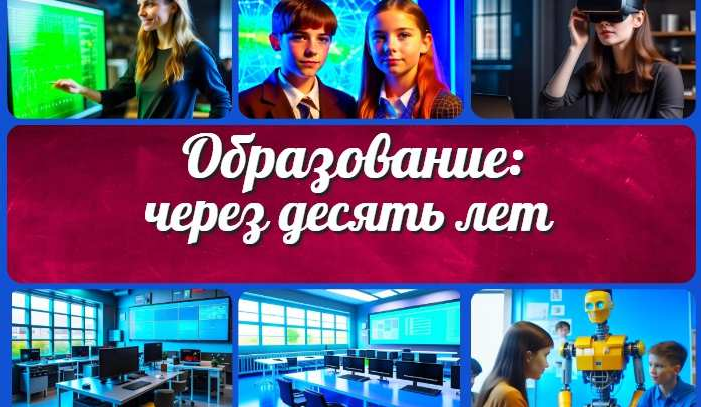 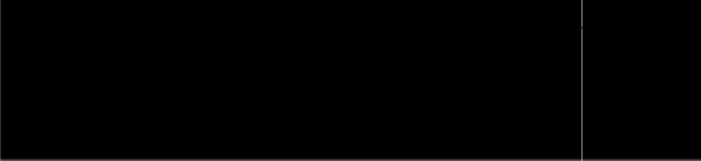 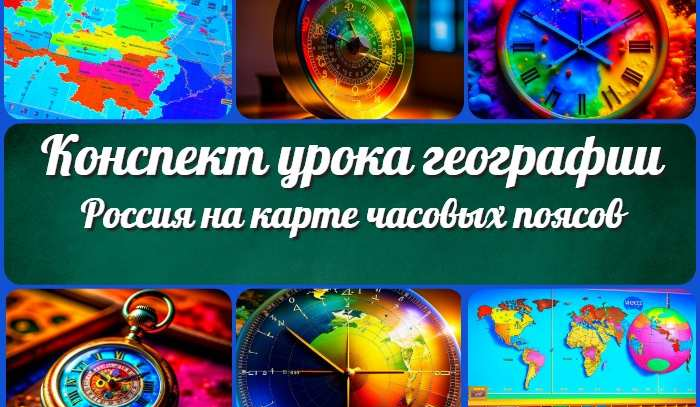 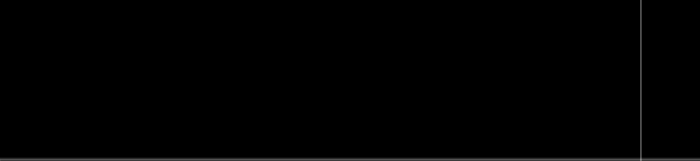 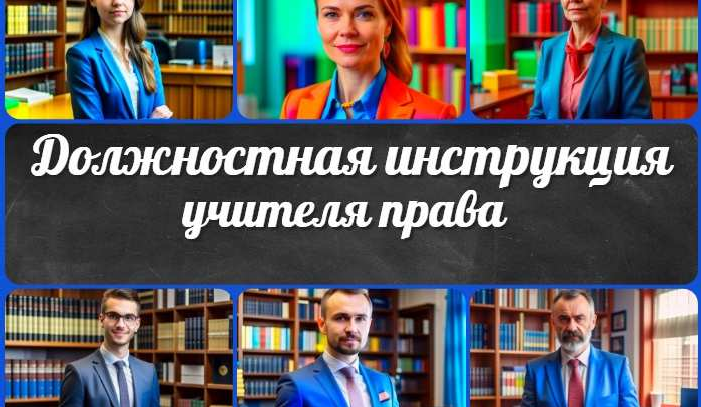 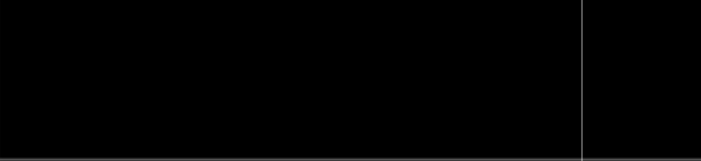 